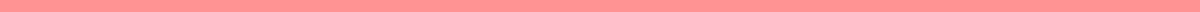 Apology Letter to School For MistakeMaxwell Jenkins
321 Pine Street
Lakewood, LW 45678
April 4, 2024Principal Angela Hughes
Lakewood High School
789 Maple Avenue
Lakewood, LW 45678Dear Principal Hughes,I am writing this letter to formally apologize for the mistake that occurred on March 28, 2024, which directly involved the accidental deletion of my term project data from the school's shared computer in the library. This error was unintentional, yet I understand that it has caused inconvenience and potential disruption to the library staff and possibly the wider school community.Upon realizing my mistake, I felt a deep sense of responsibility to address the issue immediately and ensure that such an oversight does not happen again in the future. I am fully aware that part of my learning process is not only to celebrate successes but also to acknowledge and learn from the errors I make. It is with this mindset that I approach this situation, eager to correct my errors and learn from this experience.I have taken the following steps to rectify the mistake: I immediately informed the library staff about the incident and worked alongside the IT department to attempt data recovery. Although not all data could be restored, I am committed to reconstructing the lost work to the best of my ability and ensuring proper data handling practices in the future.Please accept my sincerest apologies for any inconvenience my mistake may have caused. I hold Lakewood High School and its values in high regard, and it was never my intention to detract from the school's mission of fostering a positive and supportive learning environment.I am committed to making amends and ensuring that my future actions reflect more accurately the standards and expectations of Lakewood High School. I am also open to any further steps you suggest I take to fully address this issue and demonstrate my commitment to learning from this mistake.Thank you for your understanding and for the opportunity to correct this situation. I look forward to continuing my education at Lakewood High School with a renewed focus on diligence and responsibility.Sincerely,Maxwell Jenkins